Общие сведенияОбщие сведенияФамилия, имя, отчество (полностью)Затворницкая Марина Викторовна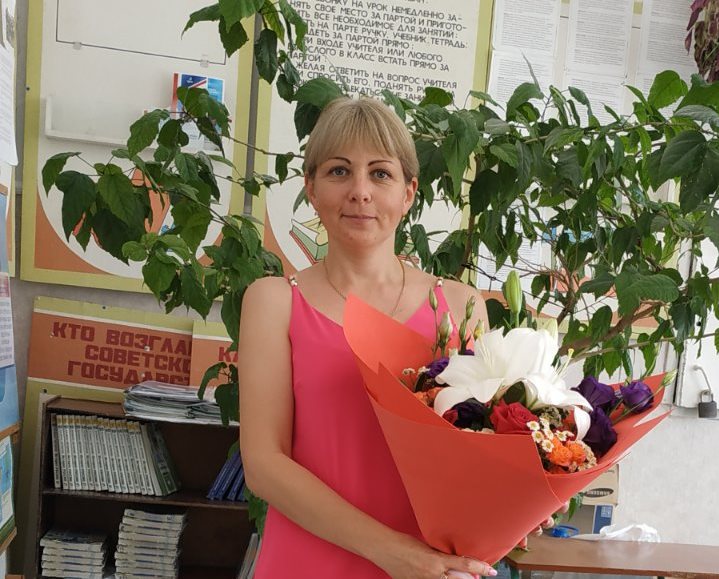 Наименование ПОО ГБПОУРК «Белогорский технологический техникум»Занимаемая должность, преподаваемая учебная дисциплина, аттестационная категорияПреподаватель русского языка и литературы, первой категорииОбразованиеВысшее Общий трудовой и педагогический стаж (полных лет на момент заполнения анкеты)13 лет – общий13 лет – педагогический38 летПедагогическая деятельность наставникаПедагогическая деятельность наставникаСведения о наставляемых за последние два года (направления программ, количество наставляемых)группа 31-Столбенко Владимир, Вельшаев АйдерГруппа 1 П8 – Исмаилов Тимур; Реквизиты документов о реализации наставнических программ (даты и номера приказов, распоряжений, протоколов и пр.)Приказ № 140-к от 01.09.2021г. « О закреплении кураторов за учебными группами»Приказ № 203-к от 01.09.2022г. « О закреплении кураторов за учебными группами»Приказ №162-к от 01.09.2023г. « О закреплении кураторов за учебными группами»Почетные звания и награды (наименования и даты получения)Не имеюПовышение квалификации по направлению «Наставничество»-Методическая деятельность в роли наставника (выступления на метод/педагогических советах, участие в вебинарах, семинарах)Заседания методического совета, совещания при заместителе директора по УПРНаименование авторских статей и методических разработок по наставнической деятельности, размещенных на сайте ПОО СПО, других Интернет-ресурсах с указанием активных ссылок)Внеклассное мероприятие на тему «ЛЮБОВЬ – ДОБРО - ТОЛЕРАНТНОСТЬ»Участие в профессиональных конкурсах наставников за последние три года, в том числе интернет‒конкурсы-Материалы КонкурсаМатериалы КонкурсаНаправление программы наставничества, представленной на конкурс с указанием целей, сути взаимодействия (например, развитие профессионального роста, подготовка к конкурсу, передача навыков, знаний, содействие социальной или профессиональной адаптации)Содействие социальной  и профессиональной адаптацииФ.И.О. наставляемых, категория (обучающийся, педагогический работник)Обучающийся2021‒2022  уч. г.Столбенко Владимир, Вельшаев Айдер2022 – 2023 уч. г.Исмаилов ТимурТема и  название  мероприятия, представляемого на КонкурсВнеклассное мероприятие на тему «ЛЮБОВЬ – ДОБРО - ТОЛЕРАНТНОСТЬ»Педагогические технологии, методы, использованные при проведении мероприятияСовершенствование методики проведения внеклассных мероприятийКонтактыКонтактыМобильный телефон+797897388946Личная электронная почтаmarina.nazarova.1985@list.ruПрофессиональные ценности (1 предложение)Профессиональные ценности (1 предложение)Почему нравится быть наставникомНаставники – это  вечные двигатели, которые сделают все возможное, чтобы помочь наставляемым быстрее достичь успеха и оказать положительное влияние на их жизнь.В чем, по мнению участника, состоит основная миссия наставникаПередавая свой опыт, наставник закладывает тот фундамент знаний, который поможет студенту стать профессионалом в своём деле. Я считаю, что без хорошего наставника трудно определить своё место в жизни, в профессии. Приложения: сканкопии документов о наставнической деятельности Приложения: сканкопии документов о наставнической деятельности